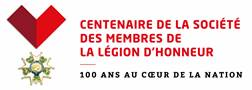 Section SMLH PARIS XV  16 : 18 Place DupleixAssemblée Annuelle de notre SectionMardi 19 mars 2024 à la Mairie du  XVème , salle Vaugirard - Saint-Lambert, 31 rue Péclet, 75015 ParisChères et Chers SociétairesVous êtes invités à assister à l’Assemblée annuelle de la Section, qui se tiendra avec l’ordre du jour suivant :-15 h : Rassemblement au Monument aux Morts, Place de la Mairie du XVème arrondissement, avec dépôt de gerbe pour les Légionnaires du XVème « morts pour la France »-15 h 30 à 17 h : Assemblée annuelle de la Section dans la salle des fêtes de la Mairie :    -Accueil des autorités et des sociétaires par le Président, suivi de la Minute de Recueillement pour les   sociétaires de la section décédés en 2023 ;    -Rapport moral et Rapport financier.-17 h à 18 h : conférence du général de division Roger Tuburg : »Russie et Ukraine ».-18 h 15 à 19 h : cocktail traditionnel.Christian JOB, Président de la SectionBULLETIN DE REPONSE :NOM :					PrénomAssistera à l’Assemblée Annuelle du 19 mars 2024 :     OUI      NON Si non, merci de remplir le pouvoir ci-après :Je donne pouvoir à Monsieur, Madame   ________________________ .Si vous n’avez personne à désigner, vous pouvez indiquer simplement : « un membre du Bureau ».Dans tous les cas, portez manuellement avant votre signature la mention : « bon pour pouvoir ».Votre nom :						Date et signature :Nous vous remercions par avance de bien vouloir nous adresser, avant le 19 février 2024, votre réponse, positive ou négative, et éventuellement votre pouvoir, soit par internet à :  chgravisse@club-export.fr, soit par courrier à : Christine Gravisse, 18/20 rue de Presles, 75015 PARIS.